Załącznik nr 1OPIS  KOSIARKI BIJAKOWEJ PRZEDNIEJ MUTHING MU-C100 O SZER. ROBOCZEJ 100CM.producent:  Muthingtyp: MU – C 100rok produkcji : 2019rok zakupu: 2019 szer. całkowita: 117 cmmoc ciągnika (max) przód: 25 KMwaga (kg) przód: 130 kgilość noży „M” – 16DOKUMENTACJA FOTOGRAFICZNA: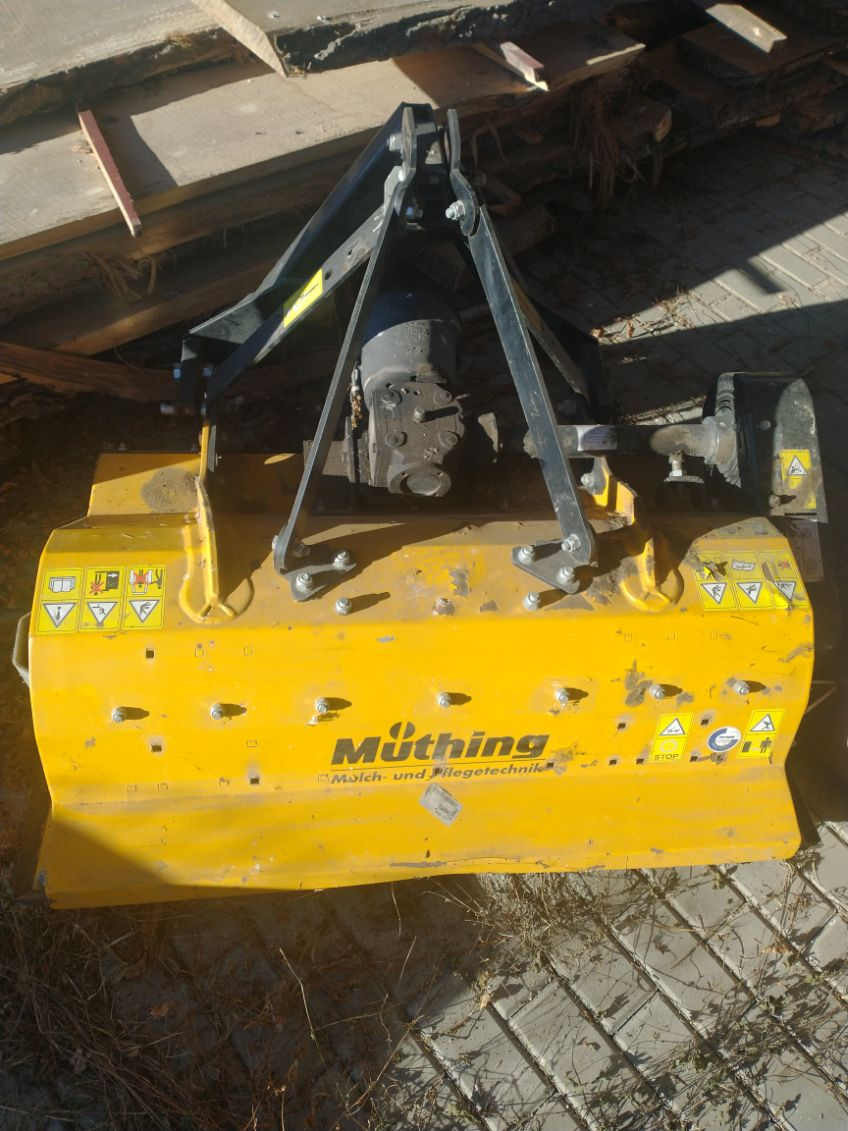 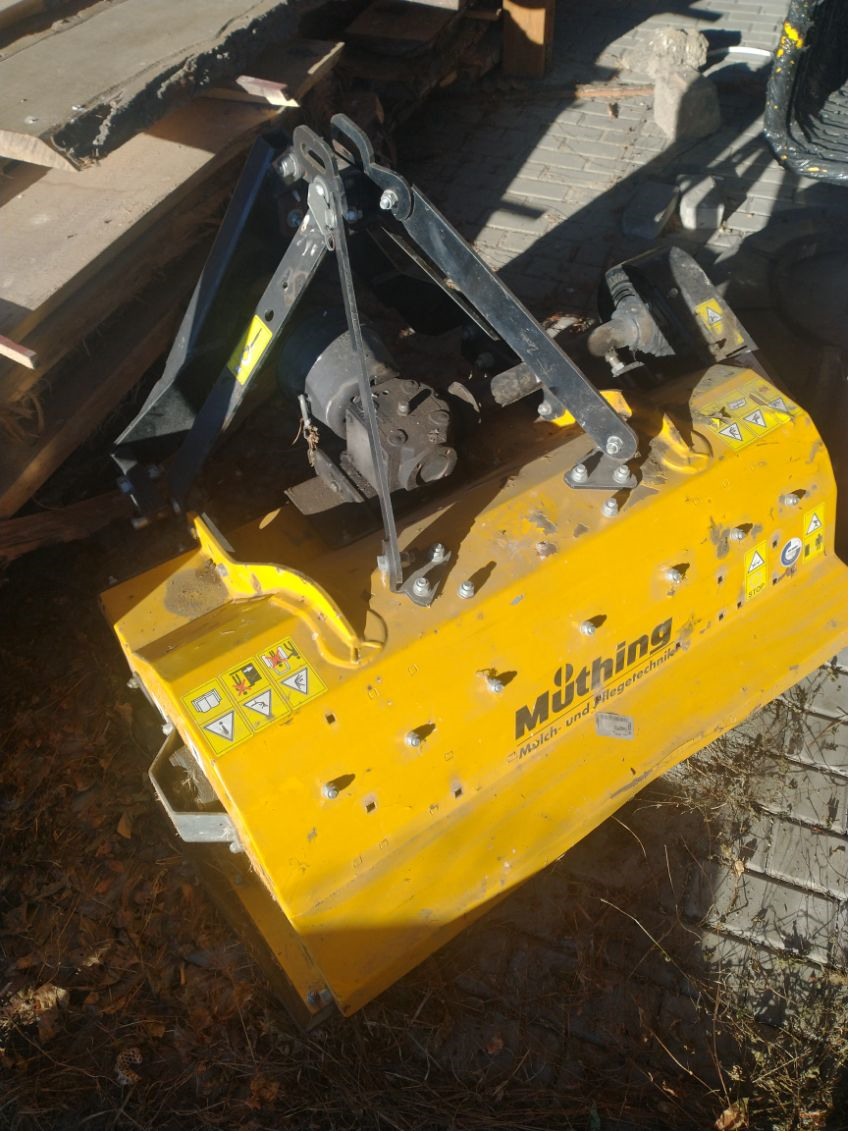 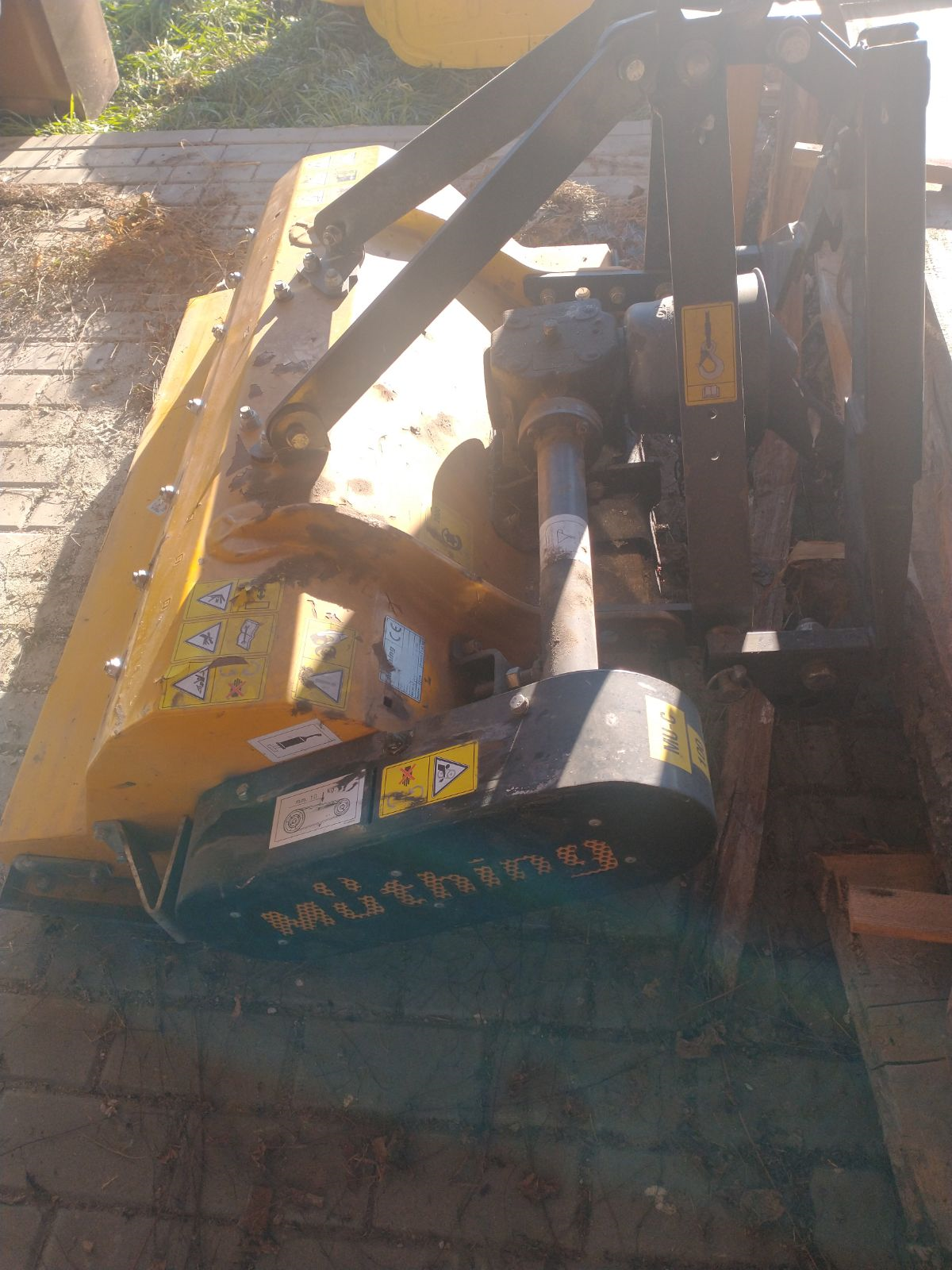 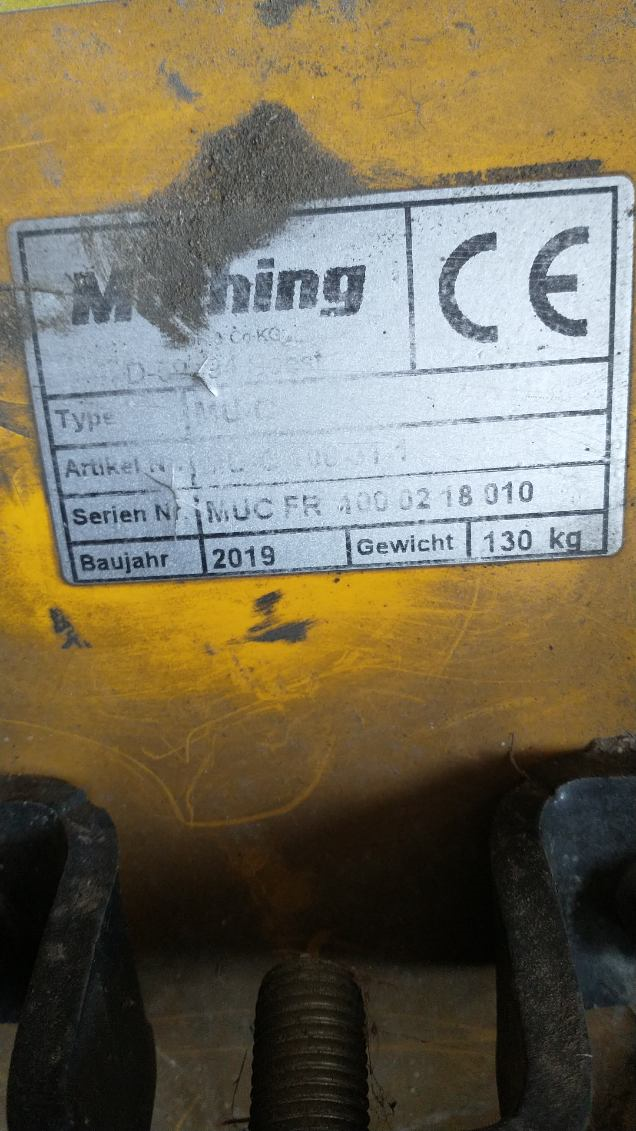 